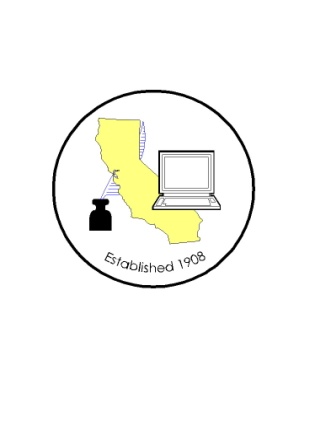 CALIFORNIA ASSOCIATION OFCLERKS AND ELECTION OFFICIALSJuly 16, 2013TO:	CACEO Members, Guests, Legislative CommitteeFROM:	Jill LaVine, Co-Chair	Karen Rhea, Co-ChairSUBJECT:	CACEO LEGISLATIVE COMMITTEE MEETINGLOCATION:	Sofitel San Francisco Bay	223 Twin Dolphin Drive	Redwood City, CA 94065ROOM:	BordeauxTUESDAY, JULY 16, 20131:00 – 3:00 P.M.Welcome and Introductions	Approval of June, 2013 minutes